Modalverben Ergänzen Sie die richtigen Modalverben im Präsens. Du musst dich beeilen, sonst kommst du zu spät. 1 Wenn ein Feuer ausbricht,   alle sofort das Haus verlassen. 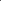 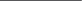   2  Du  _______________ jetzt nicht aufgeben, sonst war deine ganze Mühe umsonst.3  Warum __________  du eigentlich das Studienfach wechseln? 4  Ich______ dir vom Chef ausrichten, dass er deinen Bericht spätestens morgen_________ haben_________  5 _____________ ich Sie mal kurz stören? 6 Ich _______________keine Unterstützung mehr, ich__________ das Projekt ohne weitere Hilfe abschließen. 7 Die Fotos sind fertig, sie   abgeholt werden.  8  Ich ___________diese Art von Filmen nicht.   wir nicht lieber in einen lustigeren Film gehen?  9 ____________ du was trinken?   ich uns einen Ka ee kochen?  10  Ich habe kein Auto, ich   mit dem Zug fahren.  